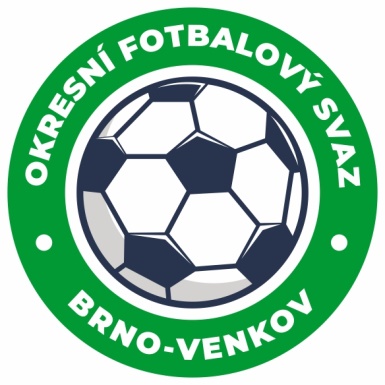 NOMINAČNÍ LISTINA Výběrů U17 OFS Brno – venkovAkce:                                     Nominační trénink OFS U17 Místo, datum a čas srazu: fotbalový areál SK Vranovice, ulice Dlouhá 808                                                                                                                                                                  Vranovice, 9.5.2022 17:30Ukončení akce: 9.5.2022 19:30                                 Nominační listina hráčů U17Oborný Jan                                                 	Rosice                Haminger Vojtěch                                       	RosiceŠvestka Marek                                            	RosicePetkovský Alex                                           	RosiceNovák Adam             	RosiceTkáč Vladimír             	Kuřim                       Deufner Ondřej      	                                   		Kuřim                  Thoma Nicolas                                           		KuřimVeselovský David           	                        		KuřimSychra Oldřich                                          		KuřimBorek Jiří                                                   		TišnovMašek Michal                                             		TišnovSedláček Adam                                          		TišnovTrenéři výběru: Soustružník Petr, Musil PetrTrénink proběhne společně s  výběrem OFS Břeclav, kdy po skončení tréninku bude vybráno z obou výběrů 16 hráčů a 2 brankáři na Memoriál Josefa Šurala hraný 18.5.2022 v Holicích(Olomouc)Za účast hráčů na srazu odpovídají mateřské oddíly.V případě neomluvené neúčasti nominovaných hráčů se klub vystavuje postihu dle článku 17 bod 3 RFS !Nominovaní hráči si sebou vezmou, tréninkové věci, obutí na travnaté  hřiště a věci osobní hygieny!!!Omluvy telefonicky na číslo: 702 164 364 – Petr SoustružníkOmluvy písemně na email: soustruznik.gtmofs@post.czV Brně : 5.5.2022                            Petr Soustružník                                                         Jan Zycháčekpředseda KM OFS Brno - venkov		         	         předseda VV OFS Brno - venkovZa správnost:		      Libor Charvát                                     sekretář OFS Brno - venkov		